Постановление Правительства Российской Федерации от 3 октября 2013 г. N 864 г. Москва"О федеральной целевой программе "Повышение безопасности дорожного движения в 2013 - 2020 годах" 
Вступает в силу:16 октября 2013 г.Правительство Российской Федерации постановляет:

1. Утвердить прилагаемую федеральную целевую программу "Повышение безопасности дорожного движения в 2013 - 2020 годах".2. Рекомендовать органам исполнительной власти субъектов Российской Федерации при принятии в 2013 - 2020 годах региональных целевых программ, направленных на повышение безопасности дорожного движения, учитывать положения Программы, утвержденной настоящим постановлением.

Председатель Правительства 
Российской Федерации 
Д. Медведев

 Прим. ред.: текст постановления опубликован на официальном интернет-портале правовой информации, 08.10.2013.Федеральная целевая программа "Повышение безопасности дорожного движения в 2013 - 2020 годах"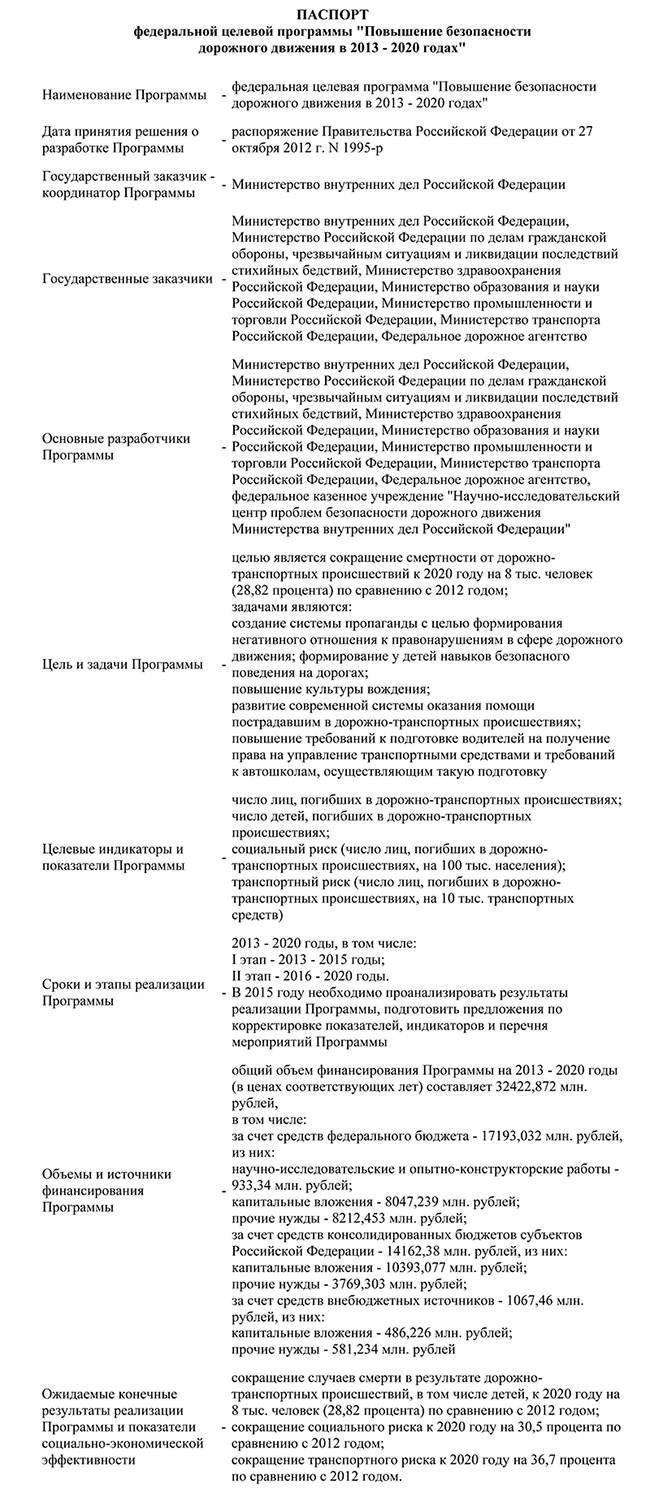 I. Характеристика проблемы, на решение которой направлена Программа

Безопасность дорожного движения является одной из важных социально-экономических и демографических задач Российской Федерации. Аварийность на автомобильном транспорте наносит огромный материальный и моральный ущерб как обществу в целом, так и отдельным гражданам. Дорожно-транспортный травматизм приводит к исключению из сферы производства людей трудоспособного возраста. Гибнут или становятся инвалидами дети.

Ежегодно в Российской Федерации в результате дорожно-транспортных происшествий погибают или получают ранения свыше 275 тыс. человек. На дорогах за последние 9 лет погибли 9852 ребенка в возрасте до 16 лет, травмированы 209223 ребенка. Демографический ущерб от дорожно-транспортных происшествий и их последствий за 2004 - 2011 годы составил 571407 человек.

Размер социально-экономического ущерба от дорожно-транспортных происшествий и их последствий за 2004 - 2011 годы оценивается в 8188,3 млрд. рублей, что можно сопоставить с доходами консолидированных бюджетов субъектов Российской Федерации за 2012 год (8064,3 млрд. рублей). Несмотря на то что в 2011 году социально-экономический ущерб от дорожно-транспортных происшествий и их последствий снизился до 862 млрд. рублей, его годовой размер тем не менее все равно существенен и примерно равен расходам консолидированного бюджета субъектов Российской Федерации за 2011 год на жилищно-коммунальное хозяйство (881,25 млрд. рублей).

Обеспечение безопасности дорожного движения является составной частью задач обеспечения личной безопасности, решения демографических, социальных и экономических проблем, повышения качества жизни и содействия региональному развитию.

В ряде стратегических и программных документов вопросы обеспечения безопасности дорожного движения определены в качестве приоритетов социально-экономического развития Российской Федерации.

Внедрение программ повышения безопасности на дорогах России Президент Российской Федерации В.В. Путин в своем Послании Федеральному Собранию Российской Федерации на 2013 год назвал одной из актуальных задач развития страны.

Целями государственной демографической политики, установленными Концепцией долгосрочного социально-экономического развития Российской Федерации на период до 2020 года, утвержденной распоряжением Правительства Российской Федерации от 17 ноября 2008 г. N 1662-р, являются снижение темпов естественной убыли населения, стабилизация и создание условий для роста его численности, а также повышение качества жизни и увеличение ее ожидаемой продолжительности.

Одним из главных направлений демографической политики в соответствии с Концепцией демографической политики Российской Федерации на период до 2025 года, утвержденной Указом Президента Российской Федерации от 9 октября 2007 г. N 1351, является снижение смертности населения, прежде всего высокой смертности мужчин в трудоспособном возрасте от внешних причин, в том числе в результате дорожно-транспортных происшествий.

Одним из инструментов достижения целей демографической политики Российской Федерации согласно плану мероприятий по реализации в 2011 - 2015 годах Концепции демографической политики Российской Федерации на период до 2025 года, утвержденному распоряжением Правительства Российской Федерации от 10 марта 2011 г. N 367-р, должна стать федеральная целевая программа "Повышение безопасности дорожного движения в 2013 - 2020 годах" (далее - Программа).

Задачи по обеспечению безопасности дорожного движения также решаются в рамках реализации государственной программы Российской Федерации "Доступная среда" на 2011 - 2015 годы, утвержденной распоряжением Правительства Российской Федерации от 26 ноября 2012 г. N 2181-р, целью которой является формирование к 2015 году условий для обеспечения равного доступа инвалидов (наравне с другими) к транспорту, информации и связи, а также к объектам и услугам, предоставляемым населению. Мероприятия государственной программы Российской Федерации "Доступная среда" на 2011 - 2015 годы носят адаптационный характер и нацелены на решение инфраструктурных проблем пользования транспортной системой людьми с ограниченными возможностями.

В рамках реализации Программы предусматриваются мероприятия, целью реализации которых станет решение организационных и образовательных проблем безопасного участия людей с ограниченными возможностями в дорожном движении (создание системы обучения людей с ограниченными возможностями пользоваться специальными автотранспортными средствами в качестве водителя и пассажира, а также решение ряда организационных проблем, связанных с допущением их к участию в дорожном движении и обучении).

В федеральную целевую программу "Развитие транспортной системы России (2010 - 2020 годы)", утвержденную постановлением Правительства Российской Федерации от 5 декабря 2001 г. N 848, входит подпрограмма "Автомобильные дороги", целевые индикаторы которой отражают деятельность, направленную на увеличение протяженности автомобильных дорог общего пользования федерального значения, соответствующих нормативным требованиям. Ожидаемые результаты реализации подпрограммы "Автомобильные дороги" предполагаются в виде снижения ограничения пропускной способности автомобильных дорог федерального значения, строительства и реконструкции таких дорог, включая строительство платных автомобильных и скоростных дорог в составе международных транспортных коридоров. На условиях софинансирования из федерального бюджета планируется построить и реконструировать автомобильные дороги регионального и межмуниципального значения.

В Концепции долгосрочного социально-экономического развития Российской Федерации на период до 2020 года одной из заявленных целей государственной политики в сфере развития транспорта является создание условий для повышения конкурентоспособности экономики и качества жизни населения, включая повышение комплексной безопасности и устойчивости транспортной системы.

Цели повышения уровня безопасности транспортной системы, снижения тяжести последствий дорожно-транспортных происшествий, числа пострадавших и погибших в них обозначены в Транспортной стратегии Российской Федерации на период до 2030 года, утвержденной распоряжением Правительства Российской Федерации от 22 ноября 2008 г. N 1734-р. Задачи указанной Стратегии предлагают стратегические ориентиры в решении проблем безопасности всей транспортной системы России, в то время как Программа направлена на решение на тактическом уровне одной из задач указанной Стратегии - повышение безопасности дорожного движения.

Таким образом, задачи сохранения жизни и здоровья участников дорожного движения (за счет повышения дисциплины на дорогах, качества дорожной инфраструктуры, организации дорожного движения, повышения качества и оперативности медицинской помощи пострадавшим и др.) и, как следствие, сокращения демографического и социально-экономического ущерба от дорожно-транспортных происшествий и их последствий согласуются с приоритетными задачами социально-экономического развития Российской Федерации в долгосрочной и среднесрочной перспективе и направлены на обеспечение снижения темпов убыли населения Российской Федерации, создания условий для роста его численности.

Результаты реализации федеральной целевой программы "Повышение безопасности дорожного движения в 2006 - 2012 годах", утвержденной постановлением Правительства Российской Федерации от 20 февраля 2006 г. N 100, свидетельствуют, что использование программно-целевых методов управления в этой сфере позволило значительно улучшить ситуацию с дорожно-транспортной аварийностью в стране. В ходе реализации этой программы основной акцент был сделан на таких важных направлениях, как предупреждение опасного поведения участников дорожного движения, профилактика детского дорожно-транспортного травматизма, развитие системы оказания помощи пострадавшим в дорожно-транспортных происшествиях, совершенствование условий движения транспортных средств и повышение безопасности пешеходов. Активизировалась работа по обеспечению безопасности дорожного движения на региональном и муниципальном уровнях. Во всех субъектах Российской Федерации и большинстве муниципальных образований были приняты и реализовывались соответствующие программы. Таким образом, на федеральном, региональном и местном уровнях были сформированы единые подходы к снижению ущерба, наносимого государству и обществу последствиями дорожно-транспортных происшествий.

Итогом реализации программных мероприятий стало сокращение на 18,9 процента числа погибших в дорожно-транспортных происшествиях. В количественном выражении этот показатель снизился с 34506 человек в 2004 году до 27991 человека в 2012 году. Также отмечается сокращение по таким важным индикаторам, как тяжесть последствий дорожно-транспортных происшествий (на 19 процентов), социальный и транспортный риски (на 17,6 процента и 41 процент соответственно). В целом за 7 лет действия Программы сохранены жизни более 35 тыс. человек.

Позитивное влияние программно-целевых методов управления на состояние аварийности подтверждается динамикой значений следующих основных показателей аварийности в 1997 - 2012 годах, где:

1997 - 2003 годы - период деятельности по обеспечению безопасности дорожного движения в условиях отсутствия программно-целевого подхода, характеризующийся существенным ухудшением ситуации с аварийностью, в частности, рост числа погибших в дорожно-транспортных происшествиях за 6 лет составил 28,7 процента;
2004 - 2005 годы - период начала действия программно-целевого подхода, характеризующийся сокращением числа лиц, погибших в дорожно-транспортных происшествиях, на 4,6 процента в сравнении с уровнем 2003 года;
2006 - 2007 годы - период начала действия федеральной целевой программы "Повышение безопасности дорожного движения в 2006 - 2012 годах", в котором отмечается первичный рост и последующее незначительное сокращение числа лиц, погибших в дорожно-транспортных происшествиях, на 1,9 процента в сравнении с уровнем 2005 года;
2008 - 2012 годы - период снижения числа лиц, погибших в дорожно-транспортных происшествиях, по сравнению с 2007 годом. Снижение составило 16 процентов.

В 2009 году после преодоления инерции стартового периода реализации федеральной целевой программы "Повышение безопасности дорожного движения в 2006 - 2012 годах" в России удалось впервые с 2000 года последовательно обеспечивать сокращение количества дорожно-транспортных происшествий с пострадавшими и достичь минимального зарегистрированного 20 лет назад уровня числа погибших в дорожно-транспортных происшествиях за год. В этот период число погибших в дорожно-транспортных происшествиях не только сократилось, но и по темпам своего снижения опережало ожидаемую динамику значений этого показателя (за 2006 - 2010 годы - на 2039 человек).

Оценивая эффективность федеральной целевой программы "Повышение безопасности дорожного движения в 2006 - 2012 годах", следует учитывать, что значительная часть периода ее реализации происходила в условиях недостаточного ресурсного обеспечения из-за последствий мирового финансового кризиса. В первую очередь это коснулось региональных целевых программ.

Принятие и реализация федеральной целевой программы "Повышение безопасности дорожного движения в 2006 - 2012 годах" позволили заложить основы программно-целевого подхода к решению проблем аварийности на дорогах России, в частности:

установлены до 2012 года цель, задачи, измеримые целевые ориентиры снижения числа лиц, ежегодно погибающих в дорожно-транспортных происшествиях;
разработана система программных мероприятий, ориентированных на достижение цели, и определены объемы и источники финансирования этих мероприятий;
во всех субъектах Российской Федерации и более чем в 1500 муниципальных образованиях приняты и реализуются программы по обеспечению безопасности дорожного движения;
активно работают региональные комиссии по обеспечению безопасности дорожного движения.

Существенным результатом реализации федеральной целевой программы "Повышение безопасности дорожного движения в 2006 - 2012 годах" стало начавшееся изменение отношения всех органов государственной власти к безопасности дорожного движения как к одному из национальных приоритетов государственной политики Российской Федерации.

Одним из основных факторов, позволивших достичь таких результатов, является успешная реализация программных мероприятий.

В рамках федеральной целевой программы "Повышение безопасности дорожного движения в 2006 - 2012 годах" реализовано более 4 тысяч основных мероприятий стоимостью около 28 млрд. рублей, на средства федерального бюджета для субъектов Российской Федерации приобретено 13246 единиц материально-технических ресурсов на сумму свыше 7,9 млрд. рублей.

Для обучения детей правилам безопасного поведения на дороге построено и введено в действие 3 федеральных экспериментальных центра "Детский автогород" (в гг. Владивостоке, Ульяновске и Туапсе) и 15 детских автогородков, в 1000 общеобразовательных школ всех субъектов Российской Федерации для учащихся и учителей осуществлена рассылка комплектов учебно-методической литературы по безопасному участию детей в дорожном движении.

В подмосковном г. Ногинске, пос. Ковалевка Ростовской области и пос. Иноземцово Ставропольского края построены учебно-тренировочные комплексы для подготовки спасателей Министерства Российской Федерации по делам гражданской обороны, чрезвычайным ситуациям и ликвидации последствий стихийных бедствий и отработки действий сотрудников служб, участвующих в ликвидации последствий дорожно-транспортных происшествий.

В г. Москве введен в эксплуатацию комплекс административных зданий Центра специального назначения в области обеспечения безопасности дорожного движения, являющегося территориальным органом Министерства внутренних дел Российской Федерации.

Модернизировано 1529 светофорных объектов, включая оснащение светодиодными светофорами, современными управляющими контроллерами, табло обратного отсчета времени разрешающего сигнала, дополнительными звуковыми сопровождающими сигналами и др.

На территории 12 субъектов Российской Федерации оснащены дорожными удерживающими и пешеходными ограждениями свыше 219 км наиболее опасных участков улично-дорожной сети.

Оборудовано искусственным освещением свыше 200 км автомобильных дорог общего пользования.

Созданы системы маршрутного ориентирования участников дорожного движения (разработка маршрутов, установка информационно-указательных дорожных знаков) более чем в 190 городах.

Изготовлены, смонтированы и переданы в субъекты Российской Федерации 100 передвижных лабораторий для контроля за технико-эксплуатационным состоянием улично-дорожной сети городов.

Построено 15 пешеходных переходов в гг. Казани (3 объекта), Кирове (3 объекта), Белгороде, Бердске, Благовещенске, Воронеже, Нижнем Новгороде, Новосибирске, Оренбурге, Тамбове и станице Новотиторовская Краснодарского края.

Для подразделений Госавтоинспекции закуплено 6203 комплекса видеофиксации нарушений Правил дорожного движения Российской Федерации (далее - Правила дорожного движения), работающих в автоматическом режиме, и 3352 автомобиля, оборудованных средствами контроля и выявления правонарушений.

В 74 субъектах Российской Федерации созданы и функционируют центры автоматизированной фиксации правонарушений, обеспечивающие реализацию процедур обращения административных материалов к исполнению.

Создана и активно используется в работе многопараметрическая информационно-аналитическая система прогнозирования и моделирования ситуации в области обеспечения безопасности дорожного движения.

Произведена закупка оборудования для учебного центра подготовки преподавателей по обучению водителей, сотрудников служб, участвующих в ликвидации последствий дорожно-транспортных происшествий, приемам оказания первой медицинской помощи лицам, пострадавшим в результате дорожно-транспортных происшествий, на базе Института проблем медицины катастроф федерального государственного бюджетного учреждения "Всероссийский центр медицины катастроф "Защита" Министерства здравоохранения Российской Федерации.

Реализован комплекс научно-исследовательских и опытно-конструкторских работ по таким направлениям, как повышение правового сознания и предупреждение опасного поведения участников дорожного движения, приняты организационно-планировочные и инженерные меры по совершенствованию организации движения транспортных средств и пешеходов в городах, развитию системы оказания помощи пострадавшим в результате дорожно-транспортных происшествий, а также меры по совершенствованию нормативно-правовых, методических и организационных основ системы управления деятельностью в области обеспечения безопасности дорожного движения.

Вместе с тем, несмотря на эффективность реализации федеральной целевой программы "Повышение безопасности дорожного движения в 2006 - 2012 годах", движение на дорогах России остается небезопасным по сравнению с наиболее развитыми странами, в частности на 100 тыс. жителей в дорожно-транспортных происшествиях в России гибнет почти в 5 раз больше человек, чем в Нидерландах, и в 2 раза больше, чем в Чехии, уровень автомобилизации в которой почти в 2 раза выше российского.

В целом состояние дорожно-транспортной аварийности в России характеризуется следующими параметрами:

около 70 процентов дорожно-транспортных происшествий происходит на территории городов и населенных пунктов, в них погибают более 40 процентов и получают ранения более 65 процентов общего числа пострадавших;
основными видами дорожно-транспортных происшествий продолжают оставаться происшествия с высокой тяжестью последствий, в частности наезд на пешехода (30,7 процента всех дорожно-транспортных происшествий и 29 процентов погибших);
свыше половины (60,5 процента) погибших в дорожно-транспортных происшествиях в 2012 году составили лица в возрасте 26 - 60 лет, из которых более половины являлись лицами наиболее трудоспособного возраста (26 - 40 лет);
в 2012 году зарегистрировано 20879 дорожно-транспортных происшествий с участием детей и подростков в возрасте до 16 лет, в которых погибли 940 детей и получили ранения 22016 детей, 41,2 процента всех пострадавших в дорожно-транспортных происшествиях детей являлись пешеходами (9462 человека), 45 процентов - пассажирами транспортных средств (10328 человек), 6,7 процента - велосипедистами, 6,7 процента - водителями транспортных средств;
каждый второй погибший в дорожно-транспортном происшествии ребенок участвовал в дорожном движении в качестве пассажира. В 8891 дорожно-транспортном происшествии с участием детей-пассажиров погибли 515 детей и получили ранения 9813 детей. Нарушение правил перевозки детей фиксируется при оформлении каждого десятого дорожно-транспортного происшествия;
в 2012 году зарегистрирован 9021 наезд на несовершеннолетних пешеходов, в которых погибли 309 детей и были ранены 9004 ребенка. Переход детьми проезжей части в неустановленном месте или неожиданный выход на проезжую часть из-за транспортных средств, деревьев и сооружений - самые распространенные причины наездов на детей (37,4 процента и 24,7 процента соответственно всех дорожно-транспортных происшествий по причинам нарушения детьми Правил дорожного движения);
в общей структуре аварийности наибольшее количество дорожно-транспортных происшествий происходит по причине нарушения Правил дорожного движения водителями транспортных средств, в таких дорожно-транспортных происшествиях погибает и получает ранения подавляющее большинство пострадавших (85,9 процента общего числа погибших и 91 процент общего числа раненых);
три четверти всех дорожно-транспортных происшествий по причине нарушения водителями транспортных средств Правил дорожного движения связаны с водителями легковых автомобилей, каждое тринадцатое дорожно-транспортное происшествие этой категории совершается водителями в состоянии опьянения;
в 2012 году основной причиной почти каждого пятого дорожно-транспортного происшествия (21 процент), гибели каждого четвертого участника дорожного движения (24,8 процента) и ранения каждого пятого участника дорожного движения (21,1 процента) являлись недостатки эксплуатационного состояния улично-дорожной сети;
около 60 процентов летальных исходов при совершении дорожно-транспортных происшествий приходится на догоспитальный период.

Расчет прогнозных показателей аварийности показывает, что при отказе от продолжения применения программно-целевого метода управления в области обеспечения безопасности дорожного движения число погибших в дорожно-транспортных происшествиях к 2020 году может достигнуть 32,5 тыс. человек.

Вероятными последствиями отказа от использования программно-целевого метода после 2012 года также могут стать:

разрозненные действия органов государственной власти на всех уровнях управления, снижение их ответственности и появление бессистемности в решении стоящих перед государством задач в области обеспечения безопасности дорожного движения;
невозможность формирования единых целевых индикаторов и показателей в этой сфере;
неэффективное использование бюджетных средств, отсутствие условий для привлечения внебюджетных средств в целях решения проблем обеспечения безопасности дорожного движения;
отсутствие эффективных механизмов контроля за реализацией мероприятий по повышению безопасности дорожного движения.

В этом случае государственная политика в области обеспечения безопасности дорожного движения в стране может свестись преимущественно к совершенствованию организационно-правовых основ деятельности в этой области, что обеспечит лишь локальную результативность в части снижения основных показателей аварийности.

С учетом изложенного можно сделать вывод об актуальности и обоснованной необходимости продолжения работы в области обеспечения безопасности дорожного движения в рамках Программы и активизации роли государства в решении задач с использованием программно-целевого метода.

Для эффективного решения проблем, связанных с дорожно-транспортной аварийностью, и дальнейшего снижения ее показателей до уровня развитых стран мира необходимы продолжение системной реализации мероприятий по повышению безопасности дорожного движения и их обеспечение финансовыми ресурсами, в связи с чем требует дальнейшего развития институциональное обеспечение реализации комплексных мер по повышению безопасности дорожного движения в целях:

соблюдения баланса понимания обществом опасности дорожного движения, возможностей и мер государства по обеспечению безопасного движения на дорогах;
расширения использования возможности влияния законодательства Российской Федерации и иных мер воздействия на агрессивное и противоправное поведение участников движения;
урегулирования вопросов реализации организационно-правовых и организационно-технических функций в сфере организации движения транспортных средств и пешеходов;
приведения элементов дорожно-транспортной инфраструктуры в соответствие с нормативными требованиями в части безопасности дорожного движения;
системной проработки механизмов вовлечения субъектов Российской Федерации и муниципальных образований в софинансирование и реализацию мероприятий по обеспечению безопасности дорожного движения и их экономической заинтересованности в достижении результата;
дальнейшей детальной разработки инструментов синхронизации системы программных мероприятий органов управления на федеральном, региональном и местном уровнях;
развития системы показателей и индикаторов деятельности по повышению безопасности дорожного движения для органов управления на федеральном, региональном и местном уровнях.

Эффективное продолжение решения существующих проблем возможно только в условиях пролонгации применения в качестве основы государственного управления в области обеспечения безопасности дорожного движения программно-целевого метода посредством принятия и последующей реализации Программы, поскольку это позволит:

установить единые цели и задачи деятельности по повышению безопасности дорожного движения до 2020 года;
сформировать систему приоритетных мероприятий по повышению безопасности дорожного движения, обоснованно и системно воздействующих на причины аварийности;
повысить эффективность управления в области обеспечения безопасности дорожного движения на федеральном, региональном и местном уровнях, а также в области межведомственного и межуровневого взаимодействия и координации федеральных органов исполнительной власти, органов исполнительной власти субъектов Российской Федерации и органов местного самоуправления;
концентрировать ресурсы государства на реализации мероприятий, соответствующих приоритетным целям и задачам в сфере обеспечения безопасности дорожного движения;
применять принципы бюджетного планирования, ориентированного на результат.

Продолжение применения программно-целевого метода для решения проблем дорожно-транспортной аварийности в России позволит не только сохранить накопленный потенциал и привести к сокращению числа погибших в дорожно-транспортных происшествиях в Российской Федерации в 2020 году, гармонизации системы обеспечения безопасности дорожного движения в целях конституционной защиты прав и свобод человека и гражданина России, но и сформировать предпосылки для достижения более амбициозных стратегических целей снижения дорожно-транспортного травматизма на следующее десятилетие.

Вместе с тем реализация мероприятий Программы может сопровождаться возникновением следующих законодательных, информационных, кадровых и иных рисков:

пробелы и противоречия в нормативной правовой базе, ограничивающие действия и взаимодействие органов государственной власти и их способность эффективно реагировать на ситуацию с аварийностью;
недостаточность, а иногда и отсутствие информации о целях, направлениях и результатах деятельности в сфере обеспечения безопасности дорожного движения;
недостаточная пропаганда безопасного дорожного движения и культурного поведения участников дорожного движения.

Минимизация влияния указанных рисков на реализацию Программы потребует формирования и поддержания в актуальном состоянии процессов планирования, исполнения, мониторинга, контроля и ресурсного обеспечения программной деятельности в сфере обеспечения безопасности дорожного движения, межведомственного и межуровневого взаимодействия, обеспечения публичности, информационной открытости и инвестиционной привлекательности Программы.


II. Цель и задачи Программы, сроки и этапы ее реализации, а также целевые индикаторы и показатели, отражающие ход ее выполнения

Целью Программы является сокращение случаев смерти в результате дорожно-транспортных происшествий, в том числе детей, к 2020 году на 8 тыс. человек (28,82 процента) по сравнению с 2012 годом.

Достижение заявленной цели предполагает использование системного подхода к установлению следующих взаимодополняющих друг друга приоритетных задач по обеспечению безопасности дорожного движения:

создание системы пропагандистского воздействия на население с целью формирования негативного отношения к правонарушениям в сфере дорожного движения;
формирование у детей навыков безопасного поведения на дорогах;
повышение культуры вождения;
развитие современной системы оказания помощи пострадавшим в дорожно-транспортных происшествиях;
повышение требований к подготовке водителей на получение права на управление транспортными средствами и требований к автошколам, осуществляющим такую подготовку.

Задачи Программы позволят создать скоординированную систему направлений деятельности и детализирующих их мероприятий по снижению дорожно-транспортного травматизма в России, а также обеспечить:

условия для грамотного, ответственного и безопасного поведения участников дорожного движения;
переход от принципа функционального управления ресурсами к проектному финансированию конкретных направлений деятельности;
активное вовлечение в реализацию мероприятий Программы субъектов Российской Федерации, муниципальных образований и негосударственных организаций;
сотрудничество и партнерство с участием всех заинтересованных сторон в государственном, муниципальном и частном секторах с привлечением гражданского общества.

Оценка достижения цели Программы по годам ее реализации осуществляется с использованием следующих целевых индикаторов и показателей Программы:

число лиц, погибших в дорожно-транспортных происшествиях;
число детей, погибших в дорожно-транспортных происшествиях;
социальный риск (число лиц, погибших в дорожно-транспортных происшествиях, на 100 тыс. населения);
транспортный риск (число лиц, погибших в дорожно-транспортных происшествиях, на 10 тыс. транспортных средств).

Целевые индикаторы и показатели Программы по годам ее реализации приведены в приложении N 1.

Программа рассчитана на 2013 - 2020 годы и будет осуществляться в 2 этапа.

1-й этап - 2013 - 2015 годы;
2-й этап - 2016 - 2020 годы.

На 1-м этапе Программы планируется реализация следующих мероприятий:

сокращение влияния наиболее весомых факторов, вызывающих дорожно-транспортную аварийность и снижающих возможность и качество оказания медицинской помощи пострадавшим в дорожно-транспортных происшествиях;
изменение общественного отношения к проблемам безопасности дорожного движения;
стимулирование ответственности федеральных органов исполнительной власти, органов исполнительной власти субъектов Российской Федерации и органов местного самоуправления за снижение дорожно-транспортной аварийности;
совершенствование механизмов работы с субъектами Российской Федерации.

В 2015 году необходимо проанализировать результаты реализации 1-го этапа Программы и подготовить предложения по корректировке показателей, индикаторов и перечня мероприятий Программы.
На 2-м этапе Программы предусматривается реализация мероприятий, которые направлены на продолжение поступательного достижения целевого состояния аварийности на российских дорогах и преодоление дисбаланса в ситуации, связанной с аварийностью в регионах, и основаны на дифференцированном подходе к задачам по снижению дорожно-транспортного травматизма для каждого субъекта Российской Федерации и экономически выгодных механизмах софинансирования мероприятий по обеспечению безопасности дорожного движения за счет средств федерального бюджета и бюджетов субъектов Российской Федерации.

III. Мероприятия Программы

Финансирование мероприятий Программы осуществляется за счет средств федерального бюджета, средств бюджетов субъектов Российской Федерации и внебюджетных источников. Комплекс мероприятий Программы формируется и финансируется по статьям расходов на научно-исследовательские и опытно-конструкторские работы, капитальные вложения и прочие нужды по направлениям Программы.

Объемы финансирования Программы за счет средств федерального бюджета носят прогнозный характер и подлежат ежегодному уточнению в установленном порядке при формировании проектов федерального бюджета на очередной финансовый год и плановый период исходя из реальных возможностей.

На основе ретроспективного анализа изменения в 1996 - 2010 годах значения показателя числа лиц, погибших в результате дорожно-транспортных происшествий, структурного анализа этого показателя по факторам, вызывающим дорожно-транспортные происшествия, и прогноза динамики аварийности на период до 2020 года определены следующие направления Программы, способные улучшить ситуацию, связанную с дорожно-транспортной аварийностью в России:

развитие системы предупреждения опасного поведения участников дорожного движения;
обеспечение безопасного участия детей в дорожном движении;
повышение уровня технического состояния эксплуатируемых транспортных средств, их активной и пассивной безопасности;
развитие системы организации движения транспортных средств и пешеходов, повышение безопасности дорожных условий;
развитие системы оказания помощи пострадавшим в дорожно-транспортных происшествиях;
совершенствование нормативно-правового, организационного и методического обеспечения деятельности в сфере обеспечения безопасности дорожного движения.

Деятельность в рамках направления по развитию системы предупреждения опасного поведения участников дорожного движения предусматривает формирование знаний и навыков по безопасному дорожному движению, информирование о ситуациях, потенциально приводящих к дорожно-транспортным происшествиям, повышение культуры на дорогах, создание в обществе нетерпимости к фактам пренебрежения социально-правовыми нормами и правового нигилизма на дороге, совершенствование и развитие систем подготовки водителей транспортных средств, обеспечение соблюдения участниками дорожного движения требований Правил дорожного движения, в том числе с применением систем фиксации административных правонарушений в области дорожного движения работающими в автоматическом режиме специальными техническими средствами, имеющими функции фото- и киносъемки, видеозаписи, или средствами фото- и киносъемки, видеозаписи.

Мероприятия Программы, направленные на развитие системы предупреждения опасного поведения участников дорожного движения, приведены в приложении N 2.

Деятельность в рамках направления по обеспечению безопасного участия детей в дорожном движении предусматривает обучение детей и подростков Правилам дорожного движения, формирование у детей навыков безопасного поведения на дорогах, укрепление и контроль дисциплины участия детей в дорожном движении и создание условий безопасного участия детей в дорожном движении.

Мероприятия Программы, направленные на обеспечение безопасного участия детей в дорожном движении, приведены в приложении N 3.

Деятельность в рамках направления по повышению уровня технического состояния эксплуатирующихся транспортных средств, их активной и пассивной безопасности предусматривает стимулирование внедрения и использования новых технологий для минимизации человеческой ошибки при управлении транспортным средством, обеспечение мер поддержания транспортных средств в технически исправном состоянии, а также внедрение современных средств активной и пассивной безопасности транспортных средств.

Мероприятия Программы, направленные на повышение уровня технического состояния эксплуатируемых транспортных средств, их активной и пассивной безопасности, приведены в приложении N 4.

Деятельность в рамках направления по развитию системы организации движения транспортных средств и пешеходов, повышению безопасности дорожных условий предусматривает обеспечение безопасного участия пешеходов в дорожном движении, устранение и профилактику возникновения опасных участков дорожного движения, пробок и заторов, организацию транспортного планирования с целью обеспечения безопасного и эффективного трафика, развитие интеллектуальных транспортных систем, обеспечение пассивной и послеаварийной безопасности дорог и дорожной инфраструктуры.

Мероприятия Программы, направленные на развитие системы организации движения транспортных средств и пешеходов, повышение безопасности дорожных условий, приведены в приложении N 5.

Деятельность в рамках направления по развитию системы оказания помощи пострадавшим в дорожно-транспортных происшествиях предусматривает обеспечение оперативности и качества оказания медицинской помощи пострадавшим в дорожно-транспортных происшествиях, обеспечение территориальной доступности медицинских учреждений, повышение уровня координации служб, участвующих в оказании помощи пострадавшим в дорожно-транспортных происшествиях, внедрение новых технологий в сферу оказания первой помощи пострадавшим в дорожно-транспортных происшествиях.

Мероприятия Программы, направленные на развитие системы оказания помощи пострадавшим в дорожно-транспортных происшествиях, приведены в приложении N 6.

Деятельность в рамках направления по совершенствованию нормативно-правового, организационного и методического обеспечения деятельности в сфере обеспечения безопасности дорожного движения предусматривает устранение пробелов в законодательстве, разработку и внедрение практических инструментов реализации государственной политики, продолжение формирования основ институциональных преобразований, повышение имиджа Российской Федерации на мировой арене.

Мероприятия Программы, направленные на совершенствование нормативно-правового, организационного и методического обеспечения деятельности в сфере обеспечения безопасности дорожного движения, приведены в приложении N 7.


IV. Ресурсное обеспечение Программы

При планировании ресурсного обеспечения Программы учитывались реальная ситуация в финансово-бюджетной сфере на федеральном и региональном уровнях, состояние аварийности, высокая экономическая и социально-демографическая значимость проблемы обеспечения безопасности дорожного движения, а также реальная возможность ее решения при федеральной поддержке.

Финансирование мероприятий Программы будет осуществляться за счет средств федерального бюджета, бюджетов субъектов Российской Федерации и внебюджетных источников. Общий объем финансирования Программы в 2013 - 2020 годах составляет 32422,872 млн. рублей, в том числе за счет средств федерального бюджета - 17193,032 млн. рублей.

Объемы финансирования Программы за счет средств федерального бюджета, бюджетов субъектов Российской Федерации и иных источников по направлениям расходования средств приведены в приложении N 8.

Объемы финансирования Программы за счет средств федерального бюджета, бюджетов субъектов Российской Федерации и иных источников по годам приведены в приложении N 9.

Распределение объемов финансирования Программы за счет средств федерального бюджета между ее государственными заказчиками приведено в приложении N 10.

Методика детализации укрупненных инвестиционных проектов, реализуемых в рамках Программы, приведена в приложении N 11.

В случае невозможности освоения средств федерального бюджета, предусмотренных на реализацию Программы в 2013 году, в соответствии с положениями законодательства Российской Федерации освоение средств федерального бюджета в установленном размере переносится на 2014 год.

Органы исполнительной власти субъектов Российской Федерации направляют средства региональных бюджетов на финансирование мероприятий в сфере обеспечения безопасности дорожного движения в соответствии с утвержденными в субъектах Российской Федерации региональными программами по повышению безопасности дорожного движения (далее - региональные программы). Прогнозные объемы средств бюджетов субъектов Российской Федерации, направляемых на реализацию мероприятий Программы, определяются в региональных программах и соглашениях (договорах), заключаемых государственными заказчиками Программы с органами исполнительной власти субъектов Российской Федерации.

Финансирование мероприятий Программы, реализуемых субъектами Российской Федерации за счет средств федерального бюджета, предполагается осуществлять только при условии выделения средств из бюджетов субъектов Российской Федерации для софинансирования мероприятий Программы. При уменьшении согласованных объемов финансирования субъектами Российской Федерации пропорционально сокращаются средства федерального бюджета.

Органы исполнительной власти субъектов Российской Федерации заинтересованы в реализации мероприятий региональных программ, так как получают возможность сократить затраты своих бюджетов на реализацию части мероприятий региональных программ за счет получения средств из федерального бюджета на их софинансирование и при этом улучшить ситуацию с безопасностью дорожного движения в регионе. Таким образом, у субъектов Российской Федерации повышаются возможности в достижении заявленных целей в сфере обеспечения безопасности дорожного движения.

Основную часть привлекаемых средств бюджетов субъектов Российской Федерации предусматривается направить на капитальные вложения, включая строительство подземных и наземных пешеходных переходов, модернизацию светофорных объектов, сооружение ограждений на опасных участках автомобильных дорог, сооружение искусственных неровностей на дорогах вблизи образовательных учреждений и учреждений здравоохранения, установку светофорных объектов вблизи образовательных учреждений и учреждений здравоохранения, установку дорожных знаков на опасных участках дорог, строительство автогородков; сооружение и оснащение площадок и специальных классов для практического обучения безопасному поведению детей на дорогах и др.

Средства бюджетов субъектов Российской Федерации на прочие расходы будут направляться на обеспечение детских образовательных учреждений научно-методическими и информационными материалами, проведение обучающих семинаров по безопасности дорожного движения, создание печатной и видеопродукции, посвященной проблемам безопасности дорожного движения, приобретение световозвращающих элементов и распространение их среди детей и подростков, посещающих образовательные учреждения.

Мобилизация средств внебюджетных источников должна осуществляться на постоянной основе. Для реализации программных мероприятий могут быть привлечены такие внебюджетные источники, как взносы участников реализации Программы и региональных программ, включая предприятия и организации различных форм собственности, целевые отчисления от прибыли предприятий, заинтересованных в осуществлении Программы, кредиты банков, средства фондов и общественных организаций, заинтересованных в реализации Программы (или ее отдельных мероприятий), а также другие поступления.

Мероприятия за счет средств внебюджетных источников реализуются на основании отдельных соглашений (согласований) государственных заказчиков Программы с хозяйствующими субъектами, которые софинансируют реализацию мероприятий или непосредственно их выполняют.

Привлечение средств внебюджетных источников возможно для реализации мероприятий по следующим направлениям Программы:

развитие системы предупреждения опасного поведения участников дорожного движения;
обеспечение безопасного участия детей в дорожном движении;
развитие системы организации движения транспортных средств и пешеходов, повышение безопасности дорожных условий.

Средства внебюджетных источников будут направляться на финансирование как капитальных вложений, так и прочих расходов.

В рамках Программы возможно привлечение средств организаций, осуществляющих страховую деятельность, медицинское обеспечение, изготовление, техническое обслуживание и ремонт транспортных средств, содержание и ремонт дорог, занимающихся подготовкой и переподготовкой участников дорожного движения, перевозками грузов и пассажиров, а также общественных организаций (союзов, ассоциаций).

Привлечение средств внебюджетных источников основывается на принципе добровольности организаций профинансировать мероприятия Программы. Заинтересованность организаций в финансировании этих мероприятий выражается в том, что они могут получить опосредованный эффект от снижения количества дорожно-транспортных происшествий.

В качестве механизмов привлечения внебюджетных средств может использоваться предоставление различных льгот со стороны органов государственной власти и органов местного самоуправления, в частности инвестиционный налоговый кредит, государственно-частное партнерство и государственная поддержка.

Основаниями для предоставления инвестиционного кредита могут быть проведение организацией научно-исследовательских и опытно-конструкторских работ в сфере обеспечения безопасности дорожного движения, осуществление организацией внедренческой или инновационной деятельности, в том числе создание новых или совершенствование применяемых технологий, создание новых видов оборудования для целей обеспечения безопасности дорожного движения, выполнение организацией особо важного заказа в сфере обеспечения безопасности дорожного движения или предоставления особо важных услуг населению.

Государственно-частное партнерство может осуществляться путем заключения контрактов с частными компаниями (подрядный договор), договора на управление и договора аренды, заключения концессионных соглашений, создания государственно-частных предприятий, что предполагает участие частного сектора в капитале государственного предприятия путем акционирования или создания совместных предприятий.

Государственно-частное партнерство в сфере обеспечения безопасности дорожного движения может развиваться по таким направлениям деятельности, как:

автотранспортное (создание общегородских систем автотранспортных предприятий как государственно-частных бизнес-партнерств);
техническое (управление системой уличного освещения, содержание и техническое обслуживание автомобильных дорог);
образовательное (организация центров повышения квалификации);
производственно-технологическое (разработка и изготовление технических средств для оснащения дорог);
информационное (учреждение печатных изданий);
информационно-технологическое (создание и ведение информационных баз).

Государственная поддержка негосударственных организаций, реализующих проекты в сфере обеспечения безопасности дорожного движения, предоставляется путем проведения конкурсов на размещение заказов на выполнение работ и предоставление услуг по обеспечению безопасности дорожного движения за счет бюджетных средств.


V. Механизм реализации Программы, включающий в себя механизм управления реализацией Программы, распределение сфер ответственности и механизм взаимодействия государственных заказчиков Программы

Механизм реализации Программы является инструментом организации эффективного выполнения программных мероприятий и контроля достижения ожидаемых конечных результатов.

Управление реализацией Программы и контроль за ходом ее выполнения осуществляется в соответствии с разделом VII "Управление реализацией целевой программы и контроль за ходом ее выполнения" порядка разработки и реализации федеральных целевых программ и межгосударственных целевых программ, в осуществлении которых участвует Российская Федерация, утвержденного постановлением Правительства Российской Федерации от 26 июня 1995 г. N 594 "О реализации Федерального закона "О поставках продукции для федеральных государственных нужд".

Формы и методы организации управления реализацией Программы определяются государственным заказчиком - координатором Программы в соответствии с законодательством Российской Федерации.

В целях формирования единого подхода к управлению реализацией Программы и, как следствие, достижения планируемых результатов будет сформирована единая система управления реализацией Программы на федеральном, региональном и местном уровнях, основой которой будут сформированная система управления реализацией федеральной целевой программы "Повышение безопасности дорожного движения в 2006 - 2012 годах" и созданные прикладные инструменты управления ее реализацией в виде методических и регламентирующих документов, касающихся различных сфер управления, а также программные продукты.

В условиях ограниченного финансирования перечень мероприятий Программы сформирован исходя из их непосредственного влияния на состояние аварийности. При этом значительные средства направлены на пропаганду безопасности дорожного движения. Условия реализации Программы отличаются от условий реализации федеральной целевой программы "Повышение безопасности дорожного движения в 2006 - 2012 годах". Соответственно, влияние на состояние аварийности предложенного комплекса мер может отличаться от прогнозного, что, в свою очередь, может привести к недостижению поставленной цели. В связи с этим обязательным элементом эффективного управления реализации Программы является проведение ежегодного мониторинга выполнения ее мероприятий и анализа их эффективности, подготовка предложений о внесении корректировок для обеспечения достижения установленных значений индикаторов и показателей.

Управление реализацией Программы осуществляют:

на федеральном уровне - государственный заказчик - координатор Программы, государственные заказчики Программы, дирекция Программы;
на региональном уровне - представители государственных заказчиков, исполнительные органы государственной власти субъектов Российской Федерации в лице назначенных ответственных за взаимодействие по выполнению Программы и формирование информационной политики, комиссии по обеспечению безопасности дорожного движения;
на местном уровне - органы местного самоуправления муниципальных образований в лице назначенных ответственных за взаимодействие по выполнению Программы, комиссии по обеспечению безопасности дорожного движения в муниципальных районах и городских округах.

Функции по текущему управлению реализацией Программы возлагаются на федеральное казенное учреждение "Дирекция по управлению федеральной целевой программой "Повышение безопасности дорожного движения в 2006 - 2012 годах" (далее - дирекция Программы), которое находится в ведении Министерства внутренних дел Российской Федерации.

Государственным заказчиком - координатором Программы по согласованию с государственными заказчиками Программы может быть создан совет по координации Программы - коллегиальный совещательный орган управления реализацией Программы, создаваемый для осуществления координации и взаимодействия участников реализации Программы.

Министерство внутренних дел Российской Федерации как государственный заказчик - координатор Программы:

несет ответственность за своевременную и качественную реализацию программных мероприятий и достижение конечных результатов Программы;
осуществляет непосредственное руководство реализацией Программы, координацию деятельности государственных заказчиков и контроль деятельности дирекции Программы;
согласовывает проект организационно-финансового плана реализации мероприятий Программы на очередной финансовый год, объемы финансирования программных мероприятий, предложения о финансировании региональных программ в рамках подготовки проекта федерального бюджета;
рассматривает региональные программы и пакеты документов к ним с участием заинтересованных федеральных органов исполнительной власти (в целях отбора региональных программ государственный заказчик - координатор Программы может создать межведомственную рабочую группу либо рабочую группу по отбору региональных программ) с целью выбора субъектов и мероприятий для предоставления софинансирования, осуществляет подготовку экспертного заключения в отношении каждой региональной программы;
утверждает адресный перечень объектов финансирования, включенных в Программу, и пообъектное распределение средств по ним в рамках направлений, ответственным за исполнение которых является;
вправе устанавливать целевые значения показателей и индикаторов реализации программных мероприятий для каждого субъекта Российской Федерации с учетом региональных особенностей;
осуществляет представление в установленном порядке сводной бюджетной заявки на финансирование мероприятий Программы за счет средств федерального бюджета на очередной финансовый год и плановый период, а также отчетности о результатах реализации Программы;
заключает соглашения о взаимодействии (сотрудничестве) в реализации Программы на весь срок ее выполнения;
осуществляет анализ отчетности, подведение ежегодных итогов реализации Программы, по согласованию с государственными заказчиками принятие решений о корректировке целевых индикаторов и показателей, программных мероприятий, сроков их реализации, а также в соответствии с законодательством Российской Федерации объемов бюджетных ассигнований на реализацию мероприятий в пределах утвержденных лимитов бюджетных ассигнований на реализацию Программы в целом;
формирует сводные предложения (с обоснованием) по корректировке Программы, приоритетным направлениям, совершенствованию процессов управления Программой с учетом предложений государственных заказчиков;
организует работу по привлечению внебюджетных источников финансирования Программы;
разрабатывает, согласовывает и утверждает в пределах своих полномочий нормативные (индивидуальные) правовые акты, необходимые для выполнения Программы.

Государственные заказчики осуществляют:

разработку, согласование с государственным заказчиком - координатором Программы и утверждение проектов организационно-финансовых планов реализации программных мероприятий и направление их дирекции Программы;
формирование предложений о совершенствовании перечня планируемых к реализации программных мероприятий по направлениям финансирования "капитальные вложения", "научно-исследовательские и опытно-конструкторские работы", "прочие нужды" и направление их на согласование государственному заказчику - координатору Программы;
подготовку, согласование с государственным заказчиком - координатором Программы и предоставление в установленном порядке предложений по бюджетным ассигнованиям на исполнение расходных обязательств (программных мероприятий, предлагаемых к финансированию за счет средств федерального бюджета, бюджетов субъектов Российской Федерации и местных бюджетов, софинансируемых за счет средств федерального бюджета в установленном порядке) на очередной финансовый год и плановый период;
проведение торгов (конкурсов) и заключение государственных контрактов на поставку товаров (работ, услуг) для государственных нужд в порядке, установленном законодательством Российской Федерации, в целях обеспечения реализации программных мероприятий;
финансовое обслуживание государственных контрактов на поставки товаров (работ, услуг) для государственных нужд;
организацию и приемку продукции (работ, услуг) у поставщиков товаров (работ, услуг) для государственных нужд;
согласование с государственным заказчиком - координатором Программы и утверждение порядка и методики проведения отбора региональных программ для предоставления субсидий, адресного перечня объектов финансирования, включенных в Программу, и пообъектное распределение субсидий по ним;
анализ и оценку результатов выполнения работ по реализации программных мероприятий, подготовку и своевременное представление отчетных материалов дирекции Программы;
работу по привлечению внебюджетных источников финансирования Программы;
разработку и утверждение в пределах своих полномочий проектов нормативных (индивидуальных) правовых актов, необходимых для выполнения Программы.

Основные функции дирекции Программы, а также порядок ее деятельности определяются уставом, утверждаемым в установленном порядке.

Дирекция Программы осуществляет следующие основные функции:

формирование общего организационно-финансового плана реализации мероприятий Программы, определение потребностей субъектов Российской Федерации в ресурсах из федерального бюджета, адресного перечня объектов финансирования;
получение от субъектов Российской Федерации утвержденных региональных программ и пакета документов для проведения их отбора в целях возможного софинансирования мероприятий программ из федерального бюджета и передача материалов на рассмотрение государственному заказчику - координатору Программы;
в установленном порядке подготовка соглашений о взаимодействии (сотрудничестве) по реализации Программы на весь срок ее реализации;
организация и проведение торгов (конкурсов) и заключение государственных контрактов на поставку товаров (работ, услуг) для государственных нужд в целях обеспечения реализации программных мероприятий, закрепленных за государственным заказчиком - координатором Программы, в порядке, установленном законодательством Российской Федерации;
выполнение комплекса мероприятий по скоординированному взаимодействию с государственными заказчиками, органами исполнительной власти субъектов Российской Федерации, органами местного самоуправления и организациями различной организационно-правовой формы;
мониторинг результатов реализации мероприятий Программы, региональных программ, сбор и систематизация статистической и аналитической информации об их реализации, проведение оценки эффективности расходования субсидий субъектами Российской Федерации;
разработку утверждаемых государственным заказчиком - координатором Программы методических рекомендаций по проведению мониторинга Программы, содержащих перечень показателей для проведения мониторинга, формы для предоставления данных, инструкцию по заполнению форм, альбомы типовых форм для систематизации полученных данных в ходе мониторинга Программы, рекомендации по организации мониторинга Программы на уровне государственных заказчиков и органов исполнительной власти субъектов Российской Федерации, ответственных за реализацию региональных программ;
формирование аналитической информации о реализации программных мероприятий, подготовка отчетных материалов о результативности и эффективности реализации Программы, эффективности расходования бюджетных средств, результативности предоставления субсидий и представление их государственному заказчику - координатору Программы;
подготовка ежегодно сводных предложений по уточнению перечня программных мероприятий на очередной финансовый год и затрат по ним, а также механизма реализации Программы с учетом предложений государственных заказчиков и направление их государственному заказчику - координатору Программы;
обеспечение публичности (открытости) информации о ходе и результатах реализации Программы, участии государственных заказчиков, субъектов Российской Федерации, органов местного самоуправления, негосударственных организаций и предприятий в реализации Программы, проводимых конкурсах и критериях определения победителей, в том числе на официальном сайте Программы в информационно-телекоммуникационной сети "Интернет" (www.fcp-pbdd.ru);
организация работы по привлечению внебюджетных источников финансирования Программы;
разработка в пределах своих полномочий проектов нормативных (индивидуальных) правовых актов, необходимых для выполнения Программы, согласование их с государственными заказчиками и передача на утверждение государственному заказчику - координатору Программы;
иные функции, предусмотренные уставом дирекции Программы.

Органы исполнительной власти субъектов Российской Федерации осуществляют:

разработку и утверждение в пределах своих полномочий нормативных правовых актов, необходимых для реализации программных мероприятий в сфере обеспечения безопасности дорожного движения;
заключение соглашений о взаимодействии (сотрудничестве) в реализации Программы;
разработку, утверждение, реализацию и финансирование региональных программ, синхронизированных с Программой;
подготовку бюджетной заявки на очередной финансовый год, пакета документов для получения финансирования из федерального бюджета на софинансирование региональных программ и предоставление их дирекции Программы;
анализ реализации программных мероприятий и оценку достижения показателей и индикаторов реализации Программы, эффективности расходования бюджетных средств;
ведение отчетности о ходе и результатах выполнения программных мероприятий и предоставление дирекции Программы достоверной информации в соответствии с утвержденными формами и в сроки, установленные государственным заказчиком - координатором Программы;
подготовку предложений по вопросам формирования и реализации государственной политики в области обеспечения безопасности дорожного движения;
информационную поддержку деятельности в области обеспечения безопасности дорожного движения.

Органы местного самоуправления муниципальных образований осуществляют:

разработку и утверждение в пределах своих полномочий нормативных правовых актов, необходимых для реализации программных мероприятий в области обеспечения безопасности дорожного движения;
заключение соглашений о взаимодействии (сотрудничестве) по реализации Программы и региональных программ;
разработку, утверждение, реализацию и финансирование муниципальных программ, синхронизированных с региональными программами;
подготовку бюджетной заявки на очередной финансовый год на софинансирование программных мероприятий из бюджета субъекта Российской Федерации;
анализ реализации программных мероприятий и оценку достижения показателей и индикаторов эффективности реализации Программы, эффективности расходования бюджетных средств;
ведение отчетности о ходе и результатах выполнения программных мероприятий и предоставление ее органу исполнительной власти субъекта Российской Федерации, ответственному за взаимодействие по выполнению Программы;
информационную поддержку деятельности в области обеспечения безопасности дорожного движения.

Предоставляемые средства федерального бюджета имеют целевое назначение и не могут быть израсходованы на другие цели.

При изменении объемов бюджетного и внебюджетного финансирования Программы в установленном порядке проводится корректировка значений целевых индикаторов и показателей программных мероприятий.

Государственный заказчик - координатор Программы в установленном порядке представляет в Правительство Российской Федерации, Министерство экономического развития Российской Федерации, Министерство финансов Российской Федерации и Министерство образования и науки Российской Федерации (в части научно-исследовательских и опытно-конструкторских работ гражданского назначения) отчеты о ходе и результатах реализации Программы, эффективности использования финансовых средств, подготовленные на основании отчетных материалов дирекции Программы, государственных заказчиков, органов исполнительной власти субъектов Российской Федерации, участвующих в реализации программных мероприятий.

Основные сведения о ходе и результатах реализации Программы, выполнении целевых показателей и индикаторов, объемах затраченных на выполнение Программы финансовых ресурсов, результатах мониторинга реализации Программы и региональных программ размещаются в открытых источниках, информационно-телекоммуникационной сети "Интернет", на сайтах участников Программы, портале "Безопасность дорожного движения" и др.

Федеральная служба государственной статистики совместно с государственными заказчиками Программы организует ведение статистической отчетности по реализации Программы.

Государственный заказчик - координатор Программы до начала реализации Программы утверждает положение об управлении реализацией Программы, определяющее порядок формирования организационно-финансового плана реализации Программы, механизмы корректировки мероприятий Программы и их ресурсного обеспечения в ходе реализации Программы, процедуры предоставления государственными заказчиками Программы государственному заказчику - координатору Программы отчетности о ходе и результатах реализации Программы, а также процедуры обеспечения публичности (открытости) информации о значениях индикаторов и показателей Программы, результатах мониторинга реализации Программы, мероприятиях Программы и об условиях участия в них исполнителей.


VI. Оценка социально-экономической и экологической эффективности Программы

Эффективность реализации Программы заключается в сохранении жизни участникам дорожного движения и предотвращении социально-экономического и демографического ущерба от дорожно-транспортных происшествий и их последствий. Эффективность Программы определяется путем интегральной оценки эффективности отдельных программных мероприятий, при этом их результативность оценивается исходя из соответствия достигнутых результатов поставленной цели и значениям целевых индикаторов и показателей Программы.

Методика оценки эффективности Программы приведена в приложении N 12.

Бюджетная эффективность Программы отражает влияние реализации ее мероприятий на доходы и расходы федерального бюджета, бюджетов субъектов Российской Федерации и местных бюджетов. Социально-экономическая эффективность реализации Программы выражается качественными и количественными параметрами, характеризующими улучшение экономических и финансовых показателей, а также показателей, влияющих на улучшение демографической ситуации (уменьшение смертности, в том числе детской смертности), и снижение в результате реализации программных мероприятий социально-экономического ущерба от смертности населения.

Экологическая эффективность Программы обеспечивается выполнением программных мероприятий, результатом реализации которых является снижение количества дорожно-транспортных происшествий, особенно с участием транспортных средств, осуществляющих перевозку опасных грузов.

Положительные социально-экономические и экологические последствия реализации мероприятий Программы будут связаны с внедрением новых способов организации дорожного движения. За счет использования оптимальных маршрутов и меньшего времени нахождения в пути будут сокращаться выбросы окиси углерода и окислов азота, что окажет благоприятное воздействие на экологию.

Достижение экологической эффективности Программы позволит обеспечить предусмотренные национальными стратегическими документами в сфере социально-экономического развития естественное развитие экосистем, сохранение и восстановление при решении территориальных проблем уникальных природных комплексов, экологически безопасное развитие промышленности, сельского хозяйства, энергетики, транспорта и коммунального хозяйства, а также предупреждение возникновения чрезвычайных ситуаций в дорожном движении.

Программа разработана в продолжение федеральной целевой программы "Повышение безопасности дорожного движения в 2006 - 2012 годах", в которой расчет социально-экономической и бюджетной эффективности реализован на основе данных о численности лиц, погибших в дорожно-транспортных происшествиях, расходовании средств федерального бюджета, индексе инфляции, коэффициенте дисконтирования и иных показателей, указанных в методике оценки социально-экономической и бюджетной эффективности федеральной целевой программы "Повышение безопасности дорожного движения в 2006 - 2012 годах". Для показателей социально-экономической и бюджетной эффективности Программы актуально изменение таких параметров, как индекс инфляции и коэффициент дисконтирования, рассчитываемый как совокупность данных об основных рисках и безрисковой ставки облигаций федерального займа.

Социально-экономический эффект от реализации Программы представляет собой снижение социально-экономического ущерба от дорожно-транспортных происшествий и их последствий в результате реализации программных мероприятий за вычетом расходов на ее реализацию. Приведенный социально-экономический эффект рассчитывается как отношение общего текущего эффекта за год к коэффициенту дисконтирования. При расчете бюджетной эффективности оценивается вклад мероприятий Программы в формирование доходов бюджета с учетом затрат на реализацию мероприятий.

В расчетах эффективности Программы используются цены соответствующих лет, при этом норматив дисконтирования остается неизменным на протяжении всего периода реализации Программы и составляет 1,11, уровень инфляции определяется на основании данных Министерства экономического развития Российской Федерации и индексируется каждый последующий год реализации Программы, а норматив величины ущерба определяется в соответствии с методикой оценки и расчета нормативов социально-экономического ущерба от дорожно-транспортных происшествий.

Ожидаемый социально-экономический эффект от реализации программных мероприятий составляет 210889,58 млн. рублей (с учетом прогноза роста цен) при положительном эффекте для федерального бюджета, составляющем 41458,2 млн. рублей.

Расчет социально-экономической эффективности Программы приведен в приложении N 13. Расчет бюджетной эффективности Программы приведен в приложении N 14. Методика оценки социально-экономической и бюджетной эффективности Программы приведена в приложении N 15. 